ST AUGUSTINE OF CANTERBURY 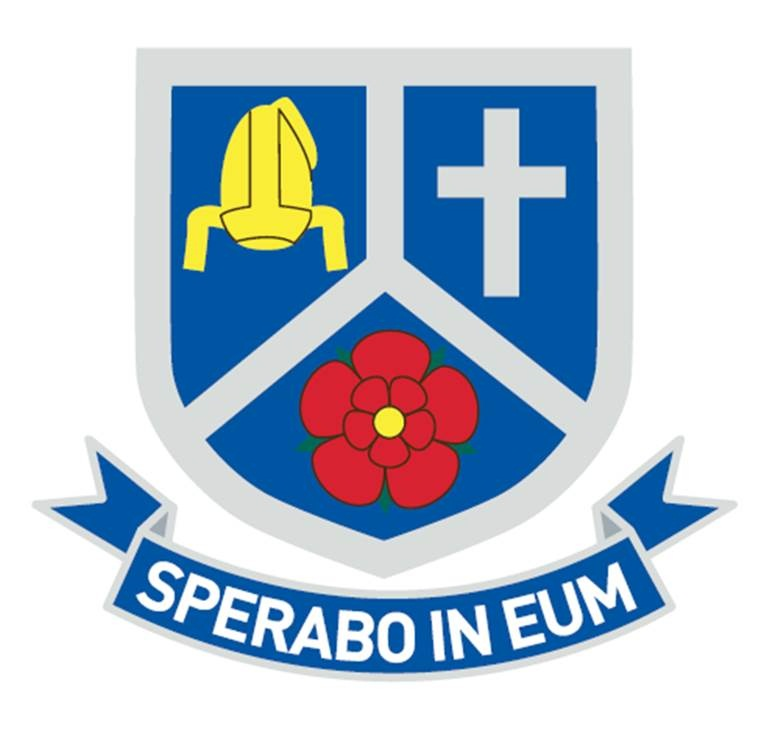 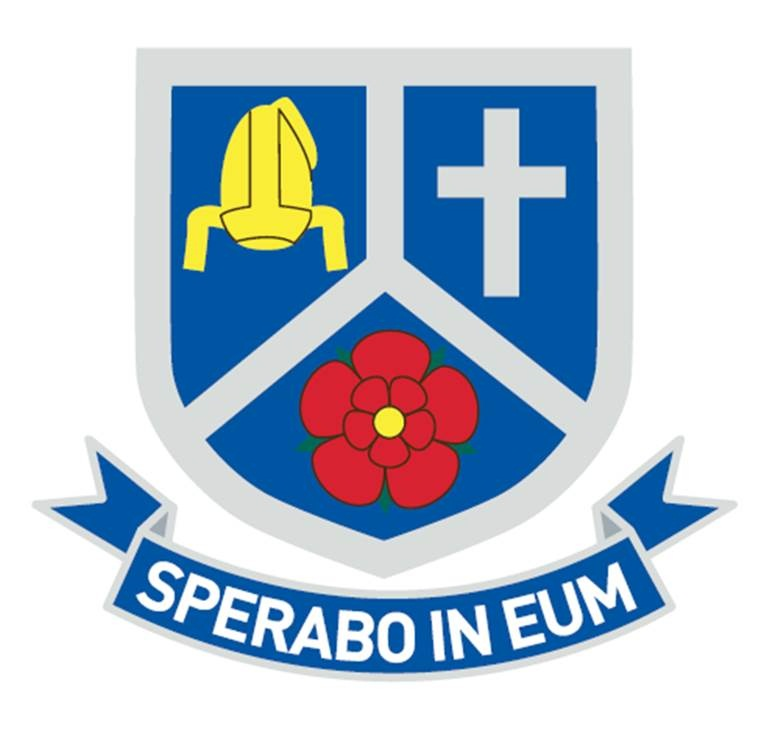 CATHOLIC HIGH SCHOOL 
PERSON SPECIFICATION – SUBJECT LEADER – SCIENCE
The Governing Body is seeking to appoint a person who possesses the following qualities and skills:The school is committed to safeguarding and promoting the welfare of children and young people and expects all staff and volunteers to share this commitment.  This post is subject to a satisfactory Disclosure and Baring Service (DBS) Enhanced Disclosure Certificate (formerly Criminal Records Bureau).ASPECTESSENTIALEvidence From(A=Application, I=Interview, R=Reference)QUALIFICATIONSQualified Teacher statusDegree level qualification Evidence of up-to-date, relevant CPDAAATEACHING EXPERIENCEAt least three years teaching experience in secondary schoolsASKILLS AND ATTRIBUTESEvidence of achieving high standards of teaching in the classroomExcellent examination results at Key Stages 3 and 4Excellent classroom management skillsA record of maintaining high standards of behaviourExcellent subject knowledge and a full understanding of the curriculum and examination requirements for ScienceGood interpersonal skillsSound knowledge and understanding of current developments in ScienceAn ability to fulfil all spoken aspects of the role with confidence through the medium of EnglishA/I/RA/RI/RI/RI/RI/RIA/RLEADERSHIP AND MANAGEMENTThe ability to lead a team and provide support and guidance to others within the curriculum areaTo have a vision for the subject and the ability to translate this into actionThe ability to plan effectively and manage the implementation of initiatives over a period of timeThe ability to lead, motivate and inspire others within the curriculum areaGood organisational skillsThe ability to manage resources effectively and efficientlyThe ability to analyse performance data, evaluate practice and plan effective developmentI/RIIII/RIA/RPERSONAL QUALITIESA willingness to support the Catholic Christina ethos of the schoolTo be a role model for staff and students providing high standards of professionalism within the curriculum areaTo have high levels of energy and enthusiasm and the desire to get things doneA high level of commitment and willingness to work hardII/RII/R